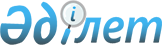 О присвоении наименований составных частей поселка Карабалык
					
			Утративший силу
			
			
		
					Решение акима поселка Карабалык Карабалыкского района Костанайской области от 19 марта 2012 года № 2. Зарегистрировано Управлением юстиции Карабалыкского района Костанайской области 12 апреля 2012 года № 9-12-184. Утратило силу - Решением акима поселка Карабалык Карабалыкского района Костанайской области от 7 мая 2012 года № 3

      Сноска. Утратило силу - Решением акима поселка Карабалык Карабалыкского района Костанайской области от 07.05.2012 № 3.      В соответствии с пунктом 1 статьи 35 Закона Республики Казахстан от 23 января 2001 года "О местном государственном управлении и самоуправлении в Республике Казахстан", подпунктом 4) статьи 14 Закона Республики Казахстан от 8 декабря 1993 года "Об административно-территориальном устройстве Республики Казахстан", аким поселка Карабалык РЕШИЛ:



      1. Присвоить наименования составных частей поселка Карабалык согласно приложению к настоящему решению.



      2. Настоящее решение вводится в действие по истечении десяти календарных дней после дня его первого официального опубликования.      Аким поселка Карабалык                           С. Кубжасаров

Приложение         

к решению акима       

от 19 марта 2012 года    

№ 2             О присвоении наименований

составных частей поселка Карабалык      1. бульвар Молодежный

      2. микрорайон Восточный

      3. микрорайон Автомобилистов

      4. микрорайон Строителей

      5. микрорайон Черемушки

      6. переулок Аульский

      7. переулок Дружбы

      8. переулок 8 марта

      9. переулок Новый

      10. переулок Проезжий

      11. переулок Родниковый

      12. переулок Транспортный

      13. переулок Заводской

      14. улица Абая

      15. улица Больничная

      16. улица Гагарина

      17. улица Горького

      18. улица Заводская

      19. улица Киевская

      20. улица Пришоссейная

      21. улица Садовая

      22. улица Спортивная

      23. улица Цветочная

      24. улица Амангельды

      25. улица Гоголя

      26. улица Дорожная

      27. улица Придорожная

      28. улица Карла Маркса

      29. улица Комсомольская

      30. улица Космонавтов

      31. улица Ленина

      32. улица Лермонтова

      33. улица Логовая

      34. улица Матросова

      35. улица Мира

      36. улица Молодежная

      37. улица Набережная

      38. улица Октябрьская

      39. улица Павлова

      40. улица Пассажирская

      41. улица Первомайская

      42. улица Пионерская

      43. улица Производственная

      44. улица Пролетарская

      45. улица Рабочая

      46. улица Разъезд

      47. улица Речная

      48. улица Советская

      49. микрорайон Студенческий городок

      50. улица Совхозная

      51. улица Степная

      52. улица Строительная

      53. улица Титова

      54. улица Тихая

      55. улица Фабричная

      56. улица Целинная

      57. улица Чапаева

      58. улица Чехова

      59. улица Шевченко

      60. улица Январская
					© 2012. РГП на ПХВ «Институт законодательства и правовой информации Республики Казахстан» Министерства юстиции Республики Казахстан
				